КИРПИЧ ЛИЦЕВОЙ ПУСТОТЕЛЫЙ RAUF Fassade            							ГОСТ 530-2012ПРИМЕЧАНИЕ:Заводы изготовители:МСК ООО «ЛСР.Стеновые - М», Московская область, г. Павловский Посад, переулок Пушкинский, д. 6/2ПБД ООО «ЛСР.Стеновые - СЗ», Санкт-Петербург, г. Колпино, ул. Загородная д.9НКЗ ООО «ЛСР.Стеновые - СЗ», Ленинградская область, Кировский район, г. Отрадное, Никольское шоссе, д. 55 РКЗ ООО «ЛСР.Стеновые - СЗ», Ленинградская область, Тосненский район, п. Рябово, ул. Дорожная, д. 1Норма загрузки 20 тн./ автомобиль. Отгрузка кирпича осуществляется кратно одному поддону.Стоимость доставки рассчитана до пересечения МКАД и Горьковского шоссе при нормативной загрузке автомобиля (20тн). Стоимость доставки до объекта определяется по соответствующему прейскуранту на централизованную доставку.В стоимость кирпича включено:  НДС (18%), стоимость поддонов и упаковки. НаименованиеЦветФактураИзображениеМарка / Морозо-стойкостьЗавод (1)Размер, мм / ФорматВес, кг./шт.Упаковка, шт в под/ в авто (2)Цена с НДС,руб./шт /.руб./м2Цена с НДС,руб./шт /.руб./м2НаименованиеЦветФактураИзображениеМарка / Морозо-стойкостьЗавод (1)Размер, мм / ФорматВес, кг./шт.Упаковка, шт в под/ в авто (2)ЗаводМКАД (3)Кирпич лицевой RAUFБелыйГладкий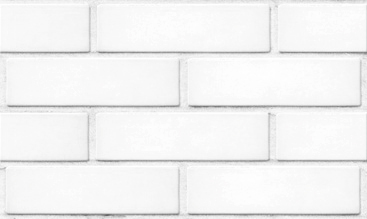 М-175 / F100МСК250х85х65 /0,7 НФ (Евро)1,7-1,8660 / 9 24026,50 / 1 325 27,52 / 1 376Кирпич лицевой RAUFБелыйГладкийМ-175 / F100МСК250х120х65 /1 НФ2,4-2,5480 / 7 68028,00 / 1 40029,22 / 1 461Кирпич лицевой RAUFБелыйГладкийМ-175 / F100МСК250х120х88 /1,4 НФ3,3-3,4532 / 5 65238,00 / 1 44439,67 / 1 507Кирпич лицевой RAUFБелыйРустик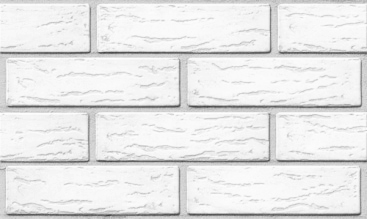 М-175 / F100МСК250х85х65 /0,7 НФ (Евро)1,7-1,8660 / 9 24028,00 / 1 40029,02 / 1 451Кирпич лицевой RAUFБелыйРустикМ-175 / F100МСК250х120х65 /1 НФ2,4-2,5480 / 7 68029,50 / 1 47530,72 / 1 536Кирпич лицевой RAUFБелыйРустикМ-175 / F100МСК250х120х88 /1,4 НФ3,3-3,4532 / 5 65240,00 / 1 52041,67 / 1 583Кирпич лицевой RAUFБелыйТростник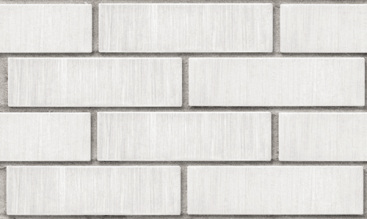 М-175 / F100МСК250х85х65 /0,7 НФ (Евро)1,7-1,8660 / 9 24028,00 / 1 40029,02 / 1 451Кирпич лицевой RAUFБелыйТростникМ-175 / F100МСК250х120х65 /1 НФ2,4-2,5480 / 7 68029,50 / 1 47530,72 / 1 536Кирпич лицевой RAUFБелыйТростникМ-175 / F100МСК250х120х88 /1,4 НФ3,3-3,4532 / 5 65240,00 / 1 52041,67 / 1 583Кирпич лицевой RAUFСлоновая костьГладкий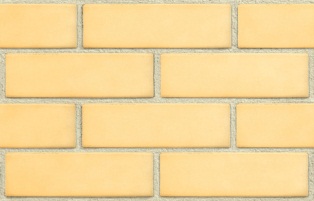 М-175 / F100МСК250х85х65 /0,7 НФ (Евро)1,7-1,8660 / 9 24019,00 / 95020,02 / 1 001Кирпич лицевой RAUFСлоновая костьГладкийМ-175 / F100МСК250х120х65 /1 НФ2,4-2,5480 / 7 68020,00 / 1 00021,22 / 1 061Кирпич лицевой RAUFСлоновая костьГладкийМ-175 / F100МСК250х120х88 /1,4 НФ3,3-3,4532 / 5 65225,00 / 95026,67 / 1 013Кирпич лицевой RAUFСлоновая костьРустик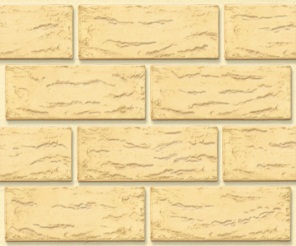 М-175 / F100МСК250х85х65 /0,7 НФ (Евро)1,7-1,8660 / 9 24020,00 / 1 00021,02 / 1 051Кирпич лицевой RAUFСлоновая костьРустикМ-175 / F100МСК250х120х65 /1 НФ2,4-2,5480 / 7 68021,00 / 1 05022,22 / 1 111Кирпич лицевой RAUFСлоновая костьРустикМ-175 / F100МСК250х120х88 /1,4 НФ3,3-3,4532 / 5 65227,00 / 1 02628,67 / 1 089Кирпич лицевой RAUFСлоновая костьТростник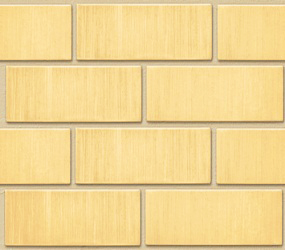 М-175 / F100МСК250х85х65 /0,7 НФ (Евро)1,7-1,8660 / 9 24020,00 / 1 00021,02 / 1 051Кирпич лицевой RAUFСлоновая костьТростникМ-175 / F100МСК250х120х65 /1 НФ2,4-2,5480 / 7 68021,00 / 1 05022,22 / 1 111Кирпич лицевой RAUFСлоновая костьТростникМ-175 / F100МСК250х120х88 /1,4 НФ3,3-3,4532 / 5 65227,00 / 1 02628,67 / 1 089Кирпич лицевой RAUFСоломенныйГладкий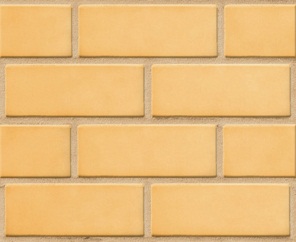 М-175 / F100МСК250х85х65 /0,7 НФ (Евро)1,7-1,8660 / 9 24016,00 / 80017,02 / 851Кирпич лицевой RAUFСоломенныйГладкийМ-175 / F100МСК250х120х65 /1 НФ2,4-2,5480 / 7 68017,00 / 85018,22 / 911Кирпич лицевой RAUFСоломенныйГладкийМ-175 / F100МСК250х120х88 /1,4 НФ3,3-3,4532 / 5 65223,00 / 87424,67 / 937Кирпич лицевой RAUFСоломенныйРустик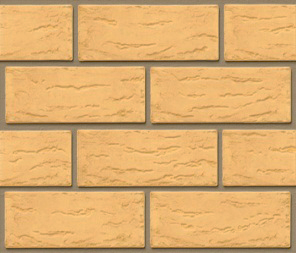 М-175 / F100МСК250х85х65 /0,7 НФ (Евро)1,7-1,8660 / 9 24017,00 / 85018,02 / 901Кирпич лицевой RAUFСоломенныйРустикМ-175 / F100МСК250х120х65 /1 НФ2,4-2,5480 / 7 68018,00 / 90019,22 / 961Кирпич лицевой RAUFСоломенныйРустикМ-175 / F100МСК250х120х88 /1,4 НФ3,3-3,4532 / 5 65224,00 / 91225,67 / 975Кирпич лицевой RAUFСоломенныйТростник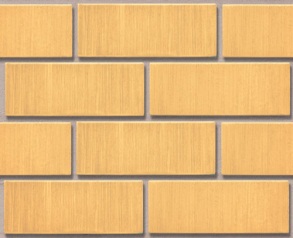 М-175 / F100МСК250х85х65 /0,7 НФ (Евро)1,7-1,8660 / 9 24017,00 / 85018,02 / 901Кирпич лицевой RAUFСоломенныйТростникМ-175 / F100МСК250х120х65 /1 НФ2,4-2,5480 / 7 68018,00 / 90019,22 / 961Кирпич лицевой RAUFСоломенныйТростникМ-175 / F100МСК250х120х88 /1,4 НФ3,3-3,4532 / 5 65224,00 / 91225,67 / 975